 Јавно Комунално Предузеће „Топлана“ Бор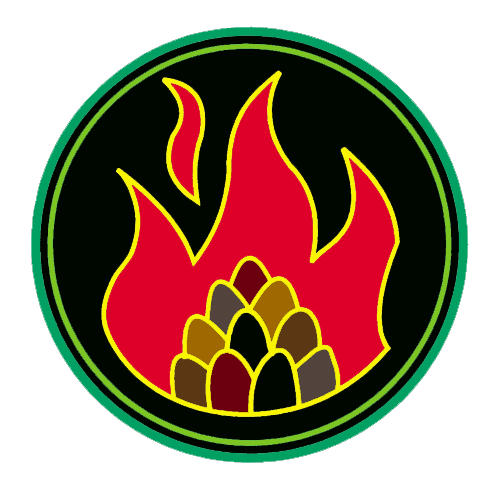 Ђ. А. Куна бр. 12, Бор; АПР – БД. 34029/2005; број рачуна 160-35971-27 Банка Интеса, експозитура у Бору;  матични бр. 17441531; ПИБ 100500644; факс 030/458-056; www.toplana.rsКомисија за јавне набавкеtoplanaborjn@mts.rs030/421- 387Број: 1788Бор, 26.04.2018.годинеКОНКУРСНA ДОКУМЕНТАЦИЈAЈАВНА НАБАВКА ДОБАРА СПЕЦИФИЧНА ОПРЕМА, ДЕЛОВИ ПО ЦРТЕЖУ И КОМПЛЕТИРАЊЕ МОКРОГ ОДШЉАКИВАЧА ЈАВНА НАБАВКА МАЛЕ ВРЕДНОСТИбр. ЈНМВ 1.1.3/2018Бор, Април 2018. годинеНа основу чл. 39. и 61. Закона о јавним набавкама („Сл. гласник РС” бр. 24/12, 14/15 и 68/2015) у даљем тексту: ЗЈН), чл. 6. Правилника о обавезним елементима конкурсне документације у поступцима јавних набавки и начину доказивања испуњености услова („Сл. гласник РС” бр.86/2015), Одлуке о покретању поступка јавне набавке ЈНМВ 1.1.3/2018, број 1717 од 25.04.2018. год. и Решења о образовању комисије за јавну набавку ЈНМВ 1.1.3/2018, број 1718 од 25.04.2018. године, припремљена је:КОНКУРСНА  ДОКУМЕНТАЦИЈАза набавку специфичне опреме, делова по цртежу и комплетирање мокрог одшљакивача  у поступку јавне набавке мале вредности бр. ЈНМВ 1.1.3/2018САДРЖАЈ КОНКУРСНЕ ДОКУМЕНТАЦИЈЕI   ОПШТИ ПОДАЦИ О ЈАВНОЈ НАБАВЦИ 1. Подаци о наручиоцуНазив наручиоца..........................ЈКП "Топлана“ БорАдреса...........................................Ђ. А. Куна 12, 19210 БорПИБ...............................................100500644Матични број ...............................17441531Шифра делатности ......................3530Интернет страница ......................www.toplana.rs 2. Врста поступка јавне набавкеПредметна јавна набавка се спроводи у поступку јавне набавке мале вредности, у складу са Законом и подзаконским актима којима се уређују јавне набавке.3. Предмет јавне набавкеПредмет јавне набавке бр. ЈНМВ 1.1.3/2018 су: добра – специфична опрема, делови по цртежу и комплетирање мокрог измењивача.4. Циљ поступкаПоступак јавне набавке се спроводи ради закључења уговора о јавној набавци.5. Контакт Лице  за контакт: Јасмина Дамњановић                            toplanaborjn@mts.rs, број факса: 030/458-056  II  ПОДАЦИ О ПРЕДМЕТУ ЈАВНЕ НАБАВКЕ1. Предмет јавне набавкеПредмет јавне набавке бр. ЈНМВ 1.1.3/2018 су: добра – специфична опрема, делови по цртежу и комплетирање мокрог измењивача. ОРН –42124000 – Делови пумпи, компресора, машина или мотора, 42142000 – Делови елемената зупчаника и погонских елемената, 42522100 – Делови вентилатора, 44440000 – Лежајеви, 43410000 – Машине за прераду минерала2.  Партије: Јавна набавка није обликована у партије III ВРСТА, ТЕХНИЧКЕ КАРАКТЕРИСТИКЕ, КВАЛИТЕТ, КОЛИЧИНА И ОПИС ДОБАРА, НАЧИН СПРОВОЂЕЊА КОНТРОЛЕ И ОБЕЗБЕЂИВАЊА ГАРАНЦИЈЕ КВАЛИТЕТА, РОК ИСПОРУКЕ ДОБАРА, ЕВЕНТУАЛНЕ ДОДАТНЕ УСЛУГЕ И СЛ.ТЕХНИЧКЕ КАРАКТЕРИСТИКЕ (спецификација) ОБИМ  Ради бољег сагледавања обима посла потребно је доћи на лице места.  Заинтересовани понуђачи су дужни да Наручиоцу најаве долазак дан раније.КВАЛИТЕТ	Квалитет, врста материјала и начин обраде дефинисани су техничким цртежима који  ће понуђачи моћи да разгледају и преузму приликом доласка.ГАРАНЦИЈА КВАЛИТЕТАИспоручена добра у свему морају одговарати техничким спецификацијама и техничким цртежима.Испоручилац мора гарантовати квалитет гарантним роком од најмање 24 месеци, раћунајучи од дана испоруке добара и потписивања записника о примопредаји. У току гарантног рока  испоручилац је обавезан да отклони све недостатке уочене од стране наручиоца. (5) РОК ИСПОРУКЕИспорука предметних добара вршиће се на  основу поруџбенице наручиоца у року не дужем од 60 дана од захтева наручиоца.           (6) МЕСТО ИСПОРУКЕ Испорука ће се вршити f-co  ЈКП „Топлана“ Бор у кругу РТБ-а Бор.IV УСЛОВИ ЗА УЧЕШЋЕ У ПОСТУПКУ ЈАВНЕ НАБАВКЕ ИЗ ЧЛ. 75. И 76. ЗАКОНА И УПУТСТВО КАКО СЕ ДОКАЗУЈЕ ИСПУЊЕНОСТ ТИХ УСЛОВАПраво на учешће у поступку предметне јавне набавке има понуђач који испуњава обавезне услове за учешће у поступку јавне набавке дефинисане чл. 75. Закона, и то:1) Да је регистрован код надлежног органа, односно уписан у одговарајући регистар (чл. 75. ст. 1. тач. 1) Закона);2) Да он и његов законски заступник није осуђиван за неко од кривичних дела као члан организоване криминалне групе, да није осуђиван за кривична дела против привреде, кривична дела против животне средине, кривично дело примања или давања мита, кривично дело преваре (чл. 75. ст. 1. тач. 2) Закона);3) Да је измирио доспеле порезе, доприносе и друге јавне дажбине у складу са прописима Републике Србије или стране државе када има седиште на њеној територији (чл. 75. ст. 1. тач. 4) Закона);4) Понуђач је дужан да при састављању понуде изричито наведе да је поштовао обавезе које произлазе из важећих прописа о заштити на раду, запошљавању и условима рада, заштити животне средине, као и да нема забрану обављања делатности која је на снази у време подношења понуде (чл. 75. ст. 2. Закона).1.2.  Уколико понуђач подноси понуду са подизвођачем, у складу са чланом 80. Закона, подизвођач мора да испуњава обавезне услове из члана 75. став 1. тач. 1) до 4) Закона, за део набавке који ће понуђач извршити преко подизвођача.1.3. Уколико понуду подноси група понуђача, сваки понуђач из групе понуђача, мора да испуни обавезне услове из члана 75. став 1. тач. 1) до 4) Закона.2. УПУТСТВО КАКО СЕ ДОКАЗУЈЕ ИСПУЊЕНОСТ УСЛОВАИспуњеност обавезних услова за учешће у поступку предметне јавне набавке, у складу са чл. 77. став 4. Закона, понуђач доказује достављањем Изјаве (Образац изјаве понуђача, дат је у поглављу X ), којом под пуном материјалном и кривичном одговорношћу потврђује да испуњава обавезне  услове за учешће у поступку јавне набавке из чл. 75. Закона, дефинисане овом конкурсном документацијом. Изјава мора бити потписана од стране овлашћеног лица понуђача и оверена печатом. Уколико Изјаву потписује лице које није уписано у регистар као лице овлашћено за заступање, потребно је уз понуду доставити овлашћење за потписивање.Уколико понуду подноси група понуђача, сваки понуђач из групе понуђача мора да испуни обавезне услове из члана 75. ЗЈН. У том случају ИЗЈАВА (Образац изјаве понуђача дат је  у поглављу X ове конкурсне документације), мора бити потписана од стране овлашћеног лица сваког понуђача из групе понуђача и оверена печатом. Уколико понуђач подноси понуду са подизвођачем, у складу са чланом 80. ЗЈН, подизвођач мора да испуњава обавезне услове из члана 75. ЗЈН. У том случају понуђач је дужан да за подизвођача достави ИЗЈАВУ подизвођача (Образац изјаве подизвођача дат је  у поглављу X ове конкурсне документације), потписану од стране овлашћеног лица подизвођача и оверену печатом. Понуђач је дужан да без одлагања писмено обавести наручиоца о било којој промени у вези са испуњеношћу услова из поступка јавне набавке, која наступи до доношења одлуке, односно закључења уговора, односно током важења уговора о јавној набавци и да је документује на прописани начин.Наручилац може пре доношења одлуке о додели уговора да затражи од понуђача, чија је понуда оцењена као најповољнија, да достави копију доказа о испуњености услова, а може и да затражи на увид оригинал или оверену копију свих или појединих доказа о испуњености услова. Ако понуђач у остављеном, примереном року који не може бити краћи од пет дана, не достави тражене доказе, наручилац ће његову понуду одбити као неприхватљиву. Уколико наручилац буде захтевао достављање доказа о испуњености услова за учешће у поступку предметне јавне набавке понуђач ће бити дужан да достави:ОБАВЕЗНИ УСЛОВИЧл. 75. ст. 1. тач. 1) ЗЈН – Доказ: Правна лица: Извод из регистра Агенције за привредне регистре, односно извод из регистра надлежног привредног суда; Предузетници: Извод из регистра Агенције за привредне регистре,, односно извод из одговарајућег регистра.Чл. 75. ст. 1. тач. 2) ЗЈН – Доказ:Правна лица: 1) Извод из казнене евиденције, односно уверењe основног суда на чијем подручју се налази седиште домаћег правног лица, односно седиште представништва или огранка страног правног лица, којим се потврђује да правно лице није осуђивано за кривична дела против привреде, кривична дела против животне средине, кривично дело примања или давања мита, кривично дело преваре.Напомена: Уколико уверење Основног суда не обухвата податке из казнене евиденције за кривична дела која су у надлежности редовног кривичног одељења Вишег суда, потребно је поред уверења Основног суда доставити И УВЕРЕЊЕ ВИШЕГ СУДА на чијем подручју је седиште домаћег правног лица, односно седиште представништва или огранка страног правног лица, којом се потврђује да правно лице није осуђивано за кривична дела против привреде и кривично дело примања мита; 2) Извод из казнене евиденције Посебног одељења за организовани криминал Вишег суда у Београду, којим се потврђује да правно лице није осуђивано за неко од кривичних дела организованог криминала; 3) Извод из казнене евиденције, односно уверење надлежне полицијске управе МУП-а, којим се потврђује да законски заступник понуђача није осуђиван за кривична дела против привреде, кривична дела против животне средине, кривично дело примања или давања мита, кривично дело преваре и неко од кривичних дела организованог криминала (захтев се може поднети према месту рођења или према месту пребивалишта законског заступника). Уколико понуђач има више зсконских заступника дужан је да достави доказ за сваког од њих. Предузетници и физичка лица: Извод из казнене евиденције, односно уверење надлежне полицијске управе МУП-а, којим се потврђује да није осуђиван за неко од кривичних дела као члан организоване криминалне групе, да није осуђиван за кривична дела против привреде, кривична дела против животне средине, кривично дело примања или давања мита, кривично дело преваре (захтев се може поднети према месту рођења или према месту пребивалишта).Докази не могу бити старији од два месеца пре отварања понуда.Чл. 75. ст. 1. тач. 4) ЗЈН - Доказ: Уверење Пореске управе Министарства финансија да је измирио доспеле порезе и доприносе и уверење надлежне управе локалне самоуправе да је измирио обавезе по основу изворних локалних јавних прихода или потврду надлежног органа да се понуђач налази у поступку приватизације. Докази не могу бити старији од два месеца пре отварања понуда.Понуђачи који су регистровани у регистру понуђача који води Агенција за привредне регистре не морају да доставе доказе из чл. 75. ст. 1. тач.1) до 4) Закона, сходно чл. 78. ЗЈН.Понуђач није дужан да доставља доказе који су јавно доступни на интернет страницама надлежних органа, с тим што треба да наведе интернет страницу на којој су тражени подаци јавно доступни. ( доказ из члана 75. став 1. тачка 1) ЗЈН понуђачи који су регистровани у регистру који води Агенција за привредне регистре не морају да доставе, јер је јавно доступан на интернет стреници Агенције за привредне регистре )Наручилац неће одбити понуду као неприхватљиву, уколико не садржи доказ одређен конкурсном документацијом, ако понуђач наведе у понуди интернет страницу на којој су подаци који су тражени у оквиру услова јавно доступни.Уколико је доказ о испуњености услова електронски документ, понуђач доставља копију електронског документа у писаном облику, у складу са законом којим се уређује електронски документ.Ако се у држави у којој понуђач има седиште не издају тражени докази, понуђач може, уместо доказа, приложити своју писану изјаву, дату под кривичном и материјалном одговорношћу оверену пред судским или управним органом, јавним бележником или другим надлежним органом те државе.Ако понуђач има седиште у другој држави, наручилац може да провери да ли су документи којима понуђач доказује испуњеност тражених услова издати од стране надлежних органа те државе.   V      УПУТСТВО ПОНУЂАЧИМА КАКО ДА САЧИНЕ ПОНУДУ1. ПОДАЦИ О ЈЕЗИКУ НА КОЈЕМ ПОНУДА МОРА ДА БУДЕ САСТАВЉЕНАПонуђач подноси понуду на српском језику.2. НАЧИН НА КОЈИ ПОНУДА МОРА ДА БУДЕ САЧИЊЕНАПонуда се подноси на оригиналним обрасцима преузетим из конкурсне документације. Обрасци морају бити попуњени читко штампаним словима, потписани и оверени од стране овлашћеног лица понуђача. Уколико приликом сачињавања понуде буде учињена грешка, понуђач може грешку исправити уз параф и оверу печатом.3.ПАРТИЈЕНабавка није обликована у партије.4.НАЧИН ПОДНОШЕЊА ПОНУДЕПонуђач понуду подноси непосредно или путем поште у затвореној коверти или кутији, затворену на начин да се приликом отварања понуда може са сигурношћу утврдити да се први пут отвара. Пожељно је да сви обрасци у понуди буду повезани. На полеђини коверте или на кутији навести назив и адресу понуђача.У случају да понуду подноси група понуђача, на коверти је потребно назначити да се ради о групи понуђача и навести називе и адресу свих учесника у заједничкој понуди.Понуду доставити на адресу:ЈКП „Топлана“ Бор, ул. Ђ. А. Куна бр. 12, 19210 Бор,( уколико се поднуда подноси путем поште)  или лично код секретарице директора у управној згради „ЈКП „Топлана“ Бор у кругу РТБ-а са назнаком: ,,Понуда за јавну набавку добара – Специфична опрема, делови по цртежу и комплетирање мокрог одшљакивача број ЈНМВ 1.1.3/2018 - НЕ ОТВАРАТИ”.Понуда се сматра благовременом уколико је примљена од стране наручиоца до 07.05.2018. године до 11:00 часова. Наручилац ће, по пријему одређене понуде, на коверти, односно кутији у којој се понуда налази, обележити време пријема и евидентирати број и датум понуде према редоследу приспећа. Уколико је понуда достављена непосредно (код секретарице) наручилац ће понуђачу предати потврду пријема понуде. У потврди о пријему наручилац ће навести датум и сат пријема понуде.Понуда коју наручилац није примио у року одређеном за подношење понуда, односно која је примљена по истеку дана и сата до којег се могу понуде подносити, сматраће се неблаговременом. Неблаговремена понуда ће после копирања омота у коме се налази, неотворена бити враћена понуђачу.Отварање понуда је јавно и одржаће се одмах по истеку рока за подношење понуда дана 07.05.2018. године у 11:30 часова у управној згради Наручиоца  која се налази у Кругу РТБ –а Бор у присуству чланова комисије за предметну јавну набавку.Услови под којима представници понуђача могу учествовати у поступку отварања понуда:У поступку отварања понуда могу активно учествовати представници понуђача који пре почетка отварања понуда предају Комисији уредна писмена пуномоћја  на основу којих ће доказати овлашћење за учешће у поступку јавног отварања понуда. Понуда мора да садржи: Попуњен, потписан и оверен печатом образац понуде за сваку партију за коју се понуда подносиПопуњен, потписан и оверен печатом Образац структуре понуђене цене за сваку партију за коју се понуда подносиОбразац трошкова припреме понуде ( достављање овог обрасца није обавезно)Попуњен, потписан и оверен печатом образац изјаве о независној понуди за сваку партију за коју се понуда подносиПопуњен, потписан и оверен печатом образац изјаве о испуњености обавезних услова из чл. 75. (став 1.и 2. ЗЈН) за сваку партију за коју се понуда подносиПопуњен, потписан и оверен печатом модел уговора за сваку партију за коју се понуда подносиСредства финансијског обезбеђења: бланко соло меница и менично писмо за озбиљност понуде( са потребном пратећом документацијом) изјава понуђача (уредно потписана и оверена) дата под материјалном и кривичном одговорношћу да ће дати бланко  соло меницу и менично писмо за добро извршење посла и за обезбеђење гарантног рока 5. ПОНУДА СА ВАРИЈАНТАМАПодношење понуде са варијантама није дозвољено.6. НАЧИН ИЗМЕНЕ, ДОПУНЕ И ОПОЗИВА ПОНУДЕУ року за подношење понуде понуђач може да измени, допуни или опозове своју понуду на начин који је одређен за подношење понуде.Понуђач је дужан да јасно назначи који део понуде мења односно која документа накнадно доставља.Измену, допуну или опозив понуде треба доставити на адресу: ЈКП „Топлана“ Бор, ул. Ђ.А.Куна бр.12, 19210 Бор, са назнаком:„Измена понуде за јавну набавку добра – специфична опрема, делови по цртежу и комплетирање мокрог одшљакивача број  ЈНМВ 1.1.3/2018 - НЕ ОТВАРАТИ” или  „Допуна понуде за јавну набавку добра – специфична опрема, делови по цртежу и комплетирање мокрог одшљакивача број ЈНМВ 1.1.3/2018 - НЕ ОТВАРАТИ” или  „Опозив понуде за јавну набавку добра – специфична опрема, делови по цртежу и комплетирање мокрог одшљакивача број ЈНМВ 1.1.3/2018 - НЕ ОТВАРАТИ” или„Измена и допуна понуде за јавну набавку добра – специфична опрема делови по цртежу и комплетирање мокрог одшљакивача број ЈНМВ 1.1.3/2018 - НЕ ОТВАРАТИ” На полеђини коверте или на кутији навести назив и адресу понуђача. У случају да понуду подноси група понуђача, на коверти је потребно назначити да се ради о групи понуђача и навести називе и адресу свих учесника у заједничкој понуди.По истеку рока за подношење понуда понуђач не може да повуче нити да мења своју понуду.7. УЧЕСТВОВАЊЕ У ЗАЈЕДНИЧКОЈ ПОНУДИ ИЛИ КАО ПОДИЗВОЂАЧ Понуђач може да поднесе само једну понуду за целокупну набавку.Понуђач који је самостално поднео понуду не може истовремено, да учествује у заједничкој понуди или као подизвођач, нити исто лице може учествовати у више заједничких понуда.У Обрасцу понуде (поглавље VI), понуђач наводи на који начин подноси понуду, односно да ли подноси понуду самостално, или као заједничку понуду, или подноси понуду са подизвођачем.8. ПОНУДА СА ПОДИЗВОЂАЧЕМУколико понуђач подноси понуду са подизвођачем дужан је да у Обрасцу понуде (поглавље VI) наведе да понуду подноси са подизвођачем, проценат укупне вредности набавке који ће поверити подизвођачу, а који не може бити већи од 50%, као и део предмета набавке који ће извршити преко подизвођача.Понуђач у Обрасцу понуде наводи назив и седиште подизвођача, уколико ће делимично извршење набавке поверити подизвођачу. Уколико уговор о јавној набавци буде закључен између наручиоца и понуђача који подноси понуду са подизвођачем, тај подизвођач ће бити наведен и у уговору о јавној набавци. Понуђач је дужан да за подизвођаче достави доказе о испуњености услова у складу са упутством како се доказује испуњеност услова (Образац изјаве из поглавља X).Понуђач у потпуности одговара наручиоцу за извршење обавеза из поступка јавне набавке, односно извршење уговорних обавеза, без обзира на број подизвођача. Понуђач је дужан да наручиоцу, на његов захтев, омогући приступ код подизвођача, ради утврђивања испуњености тражених услова.9. ЗАЈЕДНИЧКА ПОНУДАПонуду може поднети група понуђача.Уколико понуду подноси група понуђача, саставни део заједничке понуде је споразум којим се понуђачи из групе међусобно и према наручиоцу обавезују на извршење јавне набавке, а који садржи:члану групе који ће бити носилац посла, односно који ће поднети понуду и који ће заступати групу понуђача пред наручиоцем, понуђачу који ће у име групе понуђача потписати уговор,понуђачу који ће издати рачун,рачуну на који ће бити извршено плаћање,обавезама сваког од понуђача из групе понуђача за извршење уговора.Група понуђача је дужна да достави све доказе о испуњености услова који су наведени у поглављу IV конкурсне документације, у складу са упутством како се доказује испуњеност услова (Образац изјаве из поглавља X).Понуђачи из групе понуђача одговарају неограничено солидарно према наручиоцу.Задруга може поднети понуду самостално, у своје име, а за рачун задругара или заједничку понуду у име задругара.Ако задруга подноси понуду у своје име за обавезе из поступка јавне набавке и уговора о јавној набавци одговара задруга и задругари у складу са законом.Ако задруга подноси заједничку понуду у име задругара за обавезе из поступка јавне набавке и уговора о јавној набавци неограничено солидарно одговарају задругари.10. НАЧИН И УСЛОВИ ПЛАЋАЊА, ГАРАНТНИ РОК, КАО И ДРУГЕ ОКОЛНОСТИ ОД КОЈИХ ЗАВИСИ ПРИХВАТЉИВОСТ  ПОНУДЕ10.1. Начин и услови плаћањаПлаћање се врши уплатом на рачун понуђача.Рок плаћања је 45 дана од дана пријема испране фактуре. Понуђачу није дозвољено да захтева аванс.Захтев наручиоца у погледу гарантног рока је исти за обе партије:испоручилац мора гарантовати квалитет гарантним роком од најмање 24 месеци, раћунајучи од дана испоруке добара и потписивања записника о примопредаји. У току гарантног рока  испоручилац је обавезан да отклони све недостатке уочене од стране наручиоца.10.2. Важење понудеРок важења понуде не може бити краћи од 30 дана од дана отварања понуда.Понуда са краћим роком важења, биће одбијена због битних недостатака као неприхватљива.У случају истека рока важења понуде, наручилац је дужан да у писаном облику затражи од понуђача продужење рока важења понуде.Понуђач који прихвати захтев за продужење рока важења понуде на може мењати понуду.11. ВАЛУТА И НАЧИН НА КОЈИ МОРА ДА БУДЕ НАВЕДЕНА И ИЗРАЖЕНА ЦЕНА У ПОНУДИЦена мора бити исказана у динарима, са и без пореза на додату вредност, са урачунатим свим трошковима које понуђач има у реализацији предметне јавне набавке, с тим да ће се за оцену понуде узимати у обзир цена без пореза на додату вредност.У цену су урачунати и трошкови испоруке.Цена је фиксна и не може се мењати. Ако је у понуди исказана неуобичајено ниска цена, наручилац ће поступити у складу са чланом 92. Закона.Ако понуђена цена укључује увозну царину и друге дажбине, понуђач је дужан да тај део одвојено искаже у динарима.11.СРЕДСТВА ФИНАНСИЈСКОГ ОБЕЗБЕЂЕЊА11.1. Понуђач је дужан да у понуди достави: Средство финансијског обезбеђења за озбиљност понуде и то једну оригинал  бланко сопствену меницу, која мора бити евидентирана у Регистру меница и овлашћења Народне банке Србије. Меница мора бити оверена печатом и потписана од стране лица овлашћеног за заступање, а уз исту мора бити достављено попуњено и оверено менично овлашћење – писмо ( насловљено на ЈКП „Топлана“ Бор)  са назначеним износом од 5%  од вредности понуде без ПДВ-а . Уз меницу мора бити достављена копија картона депонованих потписа који је издат од стране пословне банке коју понуђач наводи у меничном овлашћењу – писму  и оверен ОП образац. Рок важења менице мора бити најмање колико и рок важења понуде.  Наручилац ће уновчити меницу дату уз понуду уколико: понуђач након истека рока за подношење понуда повуче, опозове или измени своју понуду; уколико понуђач одустане од свије понуде, понуђач коме је додељен уговор благовремено не потпише уговор о јавној набавци; понуђач коме је додељен уговор не поднесе средство обезбеђења за добро извршење посла у складу са захтевима из конкурсне документације. Наручилац ће вратити менице понуђачима са којима није закључен уговор, на њихов захтев, одмах по закључењу уговора са изабраним понуђачем. Понуда која је поднета без средства обезбеђења биће одбијена као неприхватљива.11.2.  Изабрани понуђач је дужан да достави:1) Изабрани понуђач се обавезује да у тренутку закључења уговора, као средство обезбеђења за добро извршење посла преда наручиоцу једну оригинал бланко сопствену меницу, која мора бити евидентирана у Регистру меница и овлашћења Народне банке Србије. Меница мора бити оверена печатом и потписана од стране лица овлашћеног за заступање, а уз исту мора бити достављено попуњено и оверено менично овлашћење – писмо ( насловљено на ЈКП „Топлана“ Бор)  са назначеним износом од 10%  од укупне вредности уговора без ПДВ-а. Уз меницу мора бити достављена копија картона депонованих потписа који је издат од стране пословне банке коју понуђач наводи у меничном овлашћењу – писму и оверен ОП образац. Рок важења менице мора бити најмање 30 дана дужи од рока важења уговора. Ако се за време трајања уговора промене рокови за извршење уговорне обавезе, важност менице за добро извршење посла мора да се продужи. Наручилац ће уновчити меницу за добро извршење посла у случају да понуђач не буде извршавао своје уговорне обавезе у роковима и на начин предвиђен уговором.2) Изабрани понуђач се обавезује да у тренутку примопредаје добара , као средство обезбеђења за  отклањање недостатака  у току гарантног рока преда наручиоцу једну оригинал бланко сопствену меницу, која мора бити евидентирана у Регистру меница и овлашћења Народне банке Србије. Меница мора бити оверена печатом и потписана од стране лица овлашћеног за заступање, а уз исту мора бити достављено попуњено и оверено менично овлашћење – писмо ( насловљено на ЈКП „Топлана“ Бор),  са назначеним износом од 5% од укупне вредности уговора без ПДВ-а.  Уз меницу мора бити достављена копија картона депонованих потписа који је издат од стране пословне банке коју понуђач наводи у меничном овлашћењу – писму и оверен ОП образац. Рок важења менице мора бити најмање 30 дана дужи од уговореног гарантног рока. Наручилац ће уновчити меницу за обезбеђење гарантног рока у случају да понуђач не отклони недостатке за време уговореног гарантног рока.12. ЗАШТИТА ПОВЕРЉИВОСТИ ПОДАТАКА КОЈЕ НАРУЧИЛАЦ СТАВЉА ПОНУЂАЧИМА НА РАСПОЛАГАЊЕ, УКЉУЧУЈУЋИ И ЊИХОВЕ ПОДИЗВОЂАЧЕПредметна набавка не садржи поверљиве информације које наручилац ставља на располагање.13. НАЧИН ПРЕУЗИМАЊА ТЕХНИЧКЕ ДОКУМЕНТАЦИЈЕ 	Због димензија техничких цртежа заинтересовани понуђачи могу разгледати и преузети цртеже приликом доласка. Наручилац ће обезбедити примерке за понуђаче. 14. ДОДАТНЕ ИНФОРМАЦИЈЕ ИЛИ ПОЈАШЊЕЊА У ВЕЗИ СА ПРИПРЕМАЊЕМ ПОНУДЕЗаинтересовано лице може, у писаном облику путем поште на адресу наручиоца ЈКП „Топлана“ Бор, ул. Ђ. А. Куна бр 12, 19210 Бор, електронске поште на e-mail toplanaborjn@mts.rs или факсом на број 030/458-056 тражити од наручиоца додатне информације или појашњења у вези са припремањем понуде и указати на евентуално уочене недостатке и неправилности у конкурсној документацији, најкасније 5 дана пре истека рока за подношење понуде.Додатне информације или појашњења се могу упутити електронском поштом или факсом у радно време од 07 до 15 часова сваког радног дана, радна недеља траје 5 радних дана од понедељка до петка.Наручилац ће у року од 3 (три) дана од дана пријема захтева, информацију објавити на Порталу јавних набавки и на својој интернет страници. Додатне информације или појашњења упућују се са напоменом „Захтев за додатним информацијама или појашњењима конкурсне документације“ за набавку Специфичне опреме, делова по цртежу и комплетирање мокрог одшљакивача ЈНМВ 1.1.3/2018.Ако наручилац измени или допуни конкурсну документацију 8 или мање дана пре истека рока за подношење понуда, дужан је да продужи рок за подношење понуда и објави обавештење о продужењу рока за подношење понуда. По истеку рока предвиђеног за подношење понуда наручилац не може да мења нити да допуњује конкурсну документацију. Тражење додатних информација или појашњења у вези са припремањем понуде телефоном није дозвољено. Комуникација у поступку јавне набавке врши се искључиво на начин одређен чланом 20. Закона.15. ДОДАТНА ОБЈАШЊЕЊА ОД  ПОНУЂАЧА ПОСЛЕ ОТВАРАЊА ПОНУДА И КОНТРОЛА КОД ПОНУЂАЧА ОДНОСНО ЊЕГОВОГ ПОДИЗВОЂАЧА После отварања понуда наручилац може приликом стручне оцене понуда да у писаном облику захтева од понуђача додатна објашњења која ће му помоћи при прегледу, вредновању и упоређивању понуда, а може да врши контролу (увид) код понуђача, односно његовог подизвођача (члан 93. Закона). Уколико наручилац оцени да су потребна додатна објашњења или је потребно извршити контролу (увид) код понуђача, односно његовог подизвођача, наручилац ће понуђачу оставити примерени рок да поступи по позиву наручиоца, односно да омогући наручиоцу контролу (увид) код понуђача, као и код његовог подизвођача. Наручилац може уз сагласност понуђача да изврши исправке рачунских грешака уочених приликом разматрања понуде по окончаном поступку отварања. У случају разлике између јединичне и укупне цене, меродавна је јединична цена.Ако се понуђач не сагласи са исправком рачунских грешака, наручилац ће његову понуду одбити као неприхватљиву. 16. ВРСТА КРИТЕРИЈУМА ЗА ДОДЕЛУ УГОВОРА Избор најповољније понуде ће се извршити применом критеријума „Најнижа понуђена цена“. За примену критеријума „Најнижа понуђена цена“ упоређиваће се укупна вредност понуде без ПДВ-а.17. ЕЛЕМЕНТИ КРИТЕРИЈУМА НА ОСНОВУ КОЈИХ ЋЕ НАРУЧИЛАЦ ИЗВРШИТИ ДОДЕЛУ УГОВОРА У СИТУАЦИЈИ КАДА ПОСТОЈЕ ДВЕ ИЛИ ВИШЕ ПОНУДА СА ИСТОМ НАЈНИЖОМ ПОНУЂЕНОМ ЦЕНОМ Уколико две или више понуда имају исту најниже понуђену укупну вредност,  као најповољнија биће изабрана понуда оног понуђача који је понудио краћи рок испоруке, а уколико је и рок испоруке исти, као најповољнија биће изабрана понуда оног понуђача који је понудио дужи гарантни  рок.18. КОРИШЋЕЊЕ ПАТЕНТА И ОДГОВОРНОСТ ЗА ПОВРЕДУ ЗАШТИЋЕНИХ ПРАВА ИНТЕЛЕКТУАЛНЕ СВОЈИНЕ ТРЕЋИХ ЛИЦАНакнаду за коришћење патената, као и одговорност за повреду заштићених права интелектуалне својине трећих лица сноси понуђач.19. НАЧИН И РОК ЗА ПОДНОШЕЊЕ ЗАХТЕВА ЗА ЗАШТИТУ ПРАВА ПОНУЂАЧА Захтев за заштиту права може да поднесе понуђач, односно свако заинтересовано лице који има интерес за доделу уговора, у овом поступку јавне набавке и који је претрпео или би могао да претрпи штету због поступања наручиоца противно одредбама Закона о јавним набавкама (у даљем тексту: подносилац захтева).Захтев за заштиту права подноси се наручиоцу, а копија се истовремено доставља Републичкој комисији. Захтев за заштиту права се доставља непосредно, електронском поштом на: toplanaborjn@mts.rs, факсом на број 030/458-056 или препорученом пошиљком са повратницом. Захтев за заштиту права може се поднети у току целог поступка јавне набавке, против сваке радње наручиоца, осим ако Законом о јавним набавкама није другачије одређено.Захтев за заштиту права којим се оспорава врста поступка, садржина позива за подношење понуда или конкурсне документације сматраће се благовременим ако је примљен од стране наручиоца најкасније три дана пре истека рока за подношење понуда, без обзира на начин достављања и уколико је подносилац захтева у складу са чланом 63. став 2. Закона о јавним набавкама указао наручиоцу на евентуалне недостатке и неправилности, а наручилац исте није отклонио.Захтев за заштиту права којим се оспоравају радње које наручилац предузме пре истека рока за подношење понуда, а након истека рока из става 4. овог одељка (рок из става 3. члана 149. ЗЈН), сматраће се благовременим уколико је поднет најкасније до истека рока за подношење понуда.После доношења одлуке о додели уговора  и одлуке о обустави поступка, рок за подношење захтева за заштиту права је 5 дана од дана објављивања одлуке на Порталу јавних набавки. Захтевом за заштиту права не могу се оспоравати радње наручиоца предузете у поступку јавне набавке ако су подносиоцу захтева били или могли бити познати разлози за његово подношење пре истека рока за подношење захтева из става 4. и 5. овог одељка, а подносилац захтева га није поднео пре истека тог рока.Ако је у истом поступку јавне набавке поново поднет захтев за заштиту права од стране истог подносиоца захтева, у том захтеву се не могу оспоравати радње наручиоца за које је подносилац захтева знао или могао знати приликом подношења претходног захтева.Наручилац објављује обавештење о поднетом захтеву за заштиту права на Порталу јавних набавки и на својој интернет страници најкасније у року од два дана од дана пријема захтева за заштиту права, које садржи податке из Прилога 3.Захтев за заштиту права мора да садржи: назив и адресу подносиоца захтева и лице за контакт; назив и адресу наручиоца;податке о јавној набавци која је предмет захтева, односно о одлуци наручиоца; повреде прописа којима се уређује поступак јавне набавке; чињенице и доказе којима се повреде доказују; потврду о уплати таксе из члана 156. ЗЈН; потпис подносиоца.Подносилац захтева за заштиту права је дужан да на рачун буџета Републике Србије уплати таксу у износу од: 60.000,00 динара.Валидан доказ о извршеној уплати таксе, у складу са Упутством о уплати таксе за подношење захтева за заштиту права Републичке комисије, објављеном на сајту Републичке комисије, у смислу члана 151. став 1. тачка 6) ЗЈН, је: 1. Потврда о извршеној уплати таксе из члана 156. ЗЈН која садржи следеће елементе:    (1) да буде издата од стране банке и да садржи печат банке;    (2) да представља доказ о извршеној уплати таксе, што значи да потврда мора да садржи податак да је налог за уплату таксе, односно налог за пренос средстава реализован, као и датум извршења налога.    (3) износ таксе из члана 156. ЗЈН чија се уплата врши - 60.000 динара;    (4) број рачуна: 840-30678845-06;    (5) шифру плаћања: 153 или 253;    (6) позив на број: подаци о броју или ознаци јавне набавке поводом које се подноси захтев за заштиту права;    (7) сврха: ЗЗП; назив Наручиоца; број јавне набавке   (8) корисник: буџет Републике Србије;    (9) назив уплатиоца, односно назив подносиоца захтева за заштиту права за којег је извршена уплата таксе;   (10) потпис овлашћеног лица банке, или 2. Налог за уплату, први примерак, оверен потписом овлашћеног лица и печатом банке или поште, који садржи и све друге елементе из потврде о извршеној уплати таксе наведене под тачком 1, или 3. Потврда издата од стране Републике Србије, Министарства финансија, Управе за трезор, потписана и оверена печатом, која садржи све елементе из потврде о извршеној уплати таксе из тачке 1, осим оних наведених под (1) и (10), за подносиоце захтева за заштиту права који имају отворен рачун у оквиру припадајућег консолидованог рачуна трезора, а који се води у Управи за трезор (корисници буџетских средстава, корисници средстава организација за обавезно социјално осигурање и други корисници јавних средстава), или 4. Потврда издата од стране Народне банке Србије, која садржи све елементе из потврде о извршеној уплати таксе из тачке 1, за подносиоце захтева за заштиту права (банке и други субјекти) који имају отворен рачун код Народне банке Србије у складу са ЗЈН и другим прописом.Поступак заштите права понуђача регулисан је одредбама чл. 138. - 156.20. РОК У КОЈЕМ ЋЕ УГОВОР БИТИ ЗАКЉУЧЕННаручилац ће уговор о јавној набавци доставити понуђачу којем је уговор додељен у року од осам дана од дана протека рока за подношење захтева за заштиту права из члана 149. Закона.У случају да је поднета само једна понуда наручилац може закључити уговор пре истека рока за подношење захтева за заштиту права, у складу са чланом 112. став 2. тачка 5) Закона. VI ОБРАЗАЦ ПОНУДЕПонуда бр. __________ од _________ године за набавку Специфичне опреме, делова по цртежу и комплетирање мокрог одшљакивача, број ЈНМВ 1.1.3/20181)ОПШТИ ПОДАЦИ О ПОНУЂАЧУ2) ПОНУДУ ПОДНОСИ: Напомена: заокружити ( А, Б, или В) начин подношења понуде и уписати податке о подизвођачу, уколико се понуда подноси са подизвођачем, односно податке о свим учесницима заједничке понуде, уколико понуду подноси група понуђача3) ПОДАЦИ О ПОДИЗВОЂАЧУ Напомена: Табелу „Подаци о подизвођачу“ попуњавају само они понуђачи који подносе  понуду са подизвођачем, а уколико има већи број подизвођача од места предвиђених у табели, потребно је да се наведени образац копира у довољном броју примерака, да се попуни и достави за сваког подизвођача.4) ПОДАЦИ О УЧЕСНИКУ  У ЗАЈЕДНИЧКОЈ ПОНУДИНапомена: Табелу „Подаци о учеснику у заједничкој понуди“  попуњавају само они понуђачи који подносе заједничку понуду, а уколико има већи број учесника у заједничкој понуди од места предвиђених у табели, потребно је да се наведени образац копира у довољном броју примерака, да се попуни и достави за сваког понуђача који је учесник у заједничкој понуди.5)  ОПИС ПРЕДМЕТА НАБАВКЕ– СПЕЦИФИЧНА  ОПРЕМА, ДЕЛОВИ  ПО  ЦРТЕЖУ И КОМПЛЕТИРАЊЕ МОКРОГ ОДШЉАКИВАЧАДатум 					              Понуђач    М.П. _____________________________			________________________________Напомене: Образац понуде понуђач мора да попуни, овери печатом и потпише, чиме потврђује да су тачни подаци који су у обрасцу понуде наведени. Уколико понуђачи подносе заједничку понуду, група понуђача може да се определи да образац понуде потписују и печатом оверавају сви понуђачи из групе понуђача или група понуђача може да одреди једног понуђача из групе који ће попунити, потписати и печатом оверити образац понуде.VII ОБРАЗАЦ СТРУКТУРЕ ПОНУЂЕНЕ ЦЕНЕ СА УПУТСТВОМ КАКО ДА СЕ ПОПУНИ      Датум                                М. П.                                                 Понуђач               ________                                                                                    _____________УПУТСТВО ЗА ПОПУЊАВАЊЕ ОБРАСЦА СТРУКТУРЕ ЦЕНЕ Понуђач треба да попуни образац структуре цене на следећи начин:у колони 4. уписати колико износи јединична цена без ПДВ-а за сваку позицију.у колони 5. уписати колико износи јединична цена са ПДВ-ом за за сваку позицију.у колони 6. уписати укупну цена без ПДВ-а за за сваку позицију,  која се добија  множењем јединичне цене без ПДВ-а (наведену у колони 4.) са траженим количинама (које су наведене у колони 3.); На крају уписати укупну цену без ПДВ-а у колони 7. уписати колико износи укупна цена са ПДВ-ом за за сваку позицију, која се добија  множењем јединичне цене са ПДВ-ом (наведену у колони 5.) са траженим количинама (које су наведене у колони 3.); На крају уписати укупну цену са ПДВ-ом.Образац структуре понуђене цене потписује овлашћено лице понуђача.VIII ОБРАЗАЦ ТРОШКОВА ПРИПРЕМЕ ПОНУДЕУ складу са чланом 88. став 1. Закона, понуђач ____________________ [навести назив понуђача], доставља укупан износ и структуру трошкова припремања понуде, како следи у табели:Трошкове припреме и подношења понуде сноси искључиво понуђач и не може тражити од наручиоца накнаду трошкова.Ако је поступак јавне набавке обустављен из разлога који су на страни наручиоца, наручилац је дужан да понуђачу надокнади трошкове израде узорка или модела, ако су израђени у складу са техничким спецификацијама наручиоца и трошкове прибављања средства обезбеђења, под условом да је понуђач тражио накнаду тих трошкова у својој понуди.Напомена: достављање овог обрасца није обавезно.IX ОБРАЗАЦ ИЗЈАВЕ О НЕЗАВИСНОЈ ПОНУДИУ складу са чланом 26. Закона, ________________________________________,                                                                             (Назив понуђача)даје: ИЗЈАВУ О НЕЗАВИСНОЈ ПОНУДИПод пуном материјалном и кривичном одговорношћу потврђујем да сам понуду у поступку јавне набавке бр.ЈНМВ 1.1.3/2018,  поднео независно, без договора са другим понуђачима или заинтересованим лицима.Напомена: у случају постојања основане сумње у истинитост изјаве о независној понуди, наручулац ће одмах обавестити организацију надлежну за заштиту конкуренције. Организација надлежна за заштиту конкуренције, може понуђачу, односно заинтересованом лицу изрећи меру забране учешћа у поступку јавне набавке ако утврди да је понуђач, односно заинтересовано лице повредило конкуренцију у поступку јавне набавке у смислу закона којим се уређује заштита конкуренције. Мера забране учешћа у поступку јавне набавке може трајати до две године. Повреда конкуренције представља негативну референцу, у смислу члана 82. став 1. тачка 2. Закона.Уколико понуду подноси група понуђача, Изјава мора бити потписана од стране овлашћеног лица сваког понуђача из групе понуђача и оверена печатом.X ОБРАЗАЦ ИЗЈАВЕ ПОНУЂАЧА О ИСПУЊАВАЊУ ОБАВЕЗНИХ УСЛОВА ИЗ ЧЛ. 75. ЗАКОНАПод пуном материјалном и кривичном одговорношћу, као заступник понуђача, дајем следећу                                              И З Ј А В У Понуђач ___________________________________ у поступку јавне набавке број ЈНМВ 1.1.3/2018, испуњава све услове из чл. 75. ЗЈН, односно услове дефинисане конкурсном документацијом за предметну јавну набавку, и то:1)Понуђач је регистрован код надлежног органа, односно уписан у одговарајући регистар;2)Понуђач и његов законски заступник нису осуђивани за неко од кривичних дела као члан организоване криминалне групе, да нису осуђивани за кривична дела против привреде, кривична дела против животне средине, кривично дело примања или давања мита, кривично дело преваре;3)Понуђач је измирио доспеле порезе, доприносе и друге јавне дажбине у складу са прописима Републике Србије (или стране државе када има седиште на њеној територији);4)Понуђач је поштовао обавезе које произлазе из важећих прописа о заштити на раду, запошљавању и условима рада, заштити животне средине и као и да нема забрану обављања делатности која је на снази у време подношења понуде. (чл. 75. ст. 2. ЗЈН). Место:_____________                                                                     Понуђач:Датум:_____________                               М.П.                  _____________________ Напомена: Изјаву потписује овлашћено лице понуђача, уколико понуду подноси група понуђача, Изјава мора бити потписана од стране овлашћеног лица сваког понуђача из групе понуђача и оверена печатом.ОБРАЗАЦ ИЗЈАВЕ ПОДИЗВОЂАЧА О ИСПУЊАВАЊУ ОБАВЕЗНИХ УСЛОВА ИЗ ЧЛ. 75. ЗАКОНАПод пуном материјалном и кривичном одговорношћу, као заступник подизвођача , дајем следећуИ З Ј А В УПодизвођач _______________________________ у поступку јавне набавке број ЈНМВ 1.1.3/2018, испуњава све услове из чл. 75. ЗЈН, односно услове дефинисане конкурсном документацијом за предметну јавну набавку, и то:1)Подизвођач је регистрован код надлежног органа, односно уписан у одговарајући регистар;2)Подизвођач и његов законски заступник нису осуђивани за неко од кривичних дела као члан организоване криминалне групе, да нису осуђивани за кривична дела против привреде, кривична дела против животне средине, кривично дело примања или давања мита, кривично дело преваре;3)Подизвођач је измирио доспеле порезе, доприносе и друге јавне дажбине у складу са прописима Републике Србије (или стране државе када има седиште на њеној територији).4)Подизвођач је поштовао обавезе које произлазе из важећих прописа о заштити на раду, запошљавању и условима рада, заштити животне средине и нема забрану обављања делатности која је на снази у време подношења понуде. (чл. 75. ст. 2. ЗЈН)Место:_____________                                                                    Подизвођач:Датум:_____________                        М.П.                        _____________________ Напомена: Уколико понуђач подноси понуду са подизвођачем, Изјава мора бити потписана од стране овлашћеног лица подизвођача и оверена печатом.XI  ОБРАЗАЦ ИЗЈАВЕ О ДОСТАВЉАЊУ СРЕДСТАВА ОБЕЗБЕЂЕЊАОвом изјавом, под кривичном и материјалном одговорношћу, неопозиво изјављујемо да ћемо, у складу са захтевом из уговора, доставити наручиоцу:једну оригинал бланко соло меницу за добро извршење посла са меничним овлашћењем попуњеним на износ од 10% од укупне уговорене вредности  (без ПДВ-а), која мора бити евидентирана у Регистру меница и овлашћења Народне банке Србије. Меница мора бити оверена печатом и потписана од стране лица овлашћеног за заступање, а уз исту мора бити достављено попуњено и оверено менично овлашћење – писмо ( насловљено на ЈКП „Топлана“ Бор)  са назначеним износом од 10%  од укупне вредности уговора без ПДВ-а. Уз меницу мора бити достављена копија картона депонованих потписа који је издат од стране пословне банке коју понуђач наводи у меничном овлашћењу – писму и оверен ОП образац. Рок важења менице мора бити најмање 30 дана дужи од рока важења уговора. Ако се за време трајања уговора промене рокови за извршење уговорне обавезе, важност менице за добро извршење посла мора да се продужи. Наручилац ће уновчити меницу за добро извршење посла у случају да понуђач не буде извршавао своје уговорне обавезе у роковима и на начин предвиђен уговором.једну оригинал бланко соло меницу за отклањање недостатака у гарантном року  која мора бити евидентирана у Регистру меница и овлашћења Народне банке Србије. Меница мора бити оверена печатом и потписана од стране лица овлашћеног за заступање, а уз исту мора бити достављено попуњено и оверено менично овлашћење – писмо ( насловљено на ЈКП „Топлана“ Бор),  са назначеним износом од 5% од укупне вредности уговора без ПДВ-а.  Уз меницу мора бити достављена копија картона депонованих потписа који је издат од стране пословне банке коју понуђач наводи у меничном овлашћењу – писму и оверен ОП образац. Рок важења менице мора бити најмање 30 дана дужи од уговореног гарантног рока. Наручилац ће уновчити меницу за обезбеђење гарантног рока у случају да понуђач не отклони недостатке за време уговореног гарантног рока.Наведена средства финансијског обезбеђења доставићемо уколико будемо изабрани по јавној набавци бр. ЈНМВ 1.1.3/2018 _____________________________                             М.П                _______________________________       Место и датум                                                              Потпис лица овлашћеног за заступањеXII  МОДЕЛ УГОВОРАУГОВОР О ИСПОРУЦИ СПЕЦИФИЧНЕ ОПРЕМЕ, ДЕЛОВА ПО ЦРТЕЖУ И КОМПЛЕТИРАЊЕ МОКРОГ ОДШЉАКИВАЧАЗакључен између:1. Наручиоца ЈКП “Топлана“ Бор са седиштем у Бору,  улица Ђ.А.Куна 12, 19210 Бор, ПИБ:100500644, Матични број: 17441531, Број рачуна:160-35971 Назив банке: Банка Интеса, експозитура у Бору, телефон: 030/423-167, факс: 030/458-056, кога заступа в.д. директора Милутин Симићи2. ............................................................... са седиштем ............................................, улица .........................................., ПИБ:.......................... Матични број:.................................Број рачуна: ............................................ Назив банке:............................,  телефон:....................... факс: ..................кога заступа ___________________(у даљем тексту: Испоручилац)............................................................... са седиштем у ............................................, улица .........................................., ПИБ:.......................... Матични број: ........................................Број рачуна: ............................................ Назив банке:............................,  Телефон:.......................Телефакс: ................................................................................... са седиштем у ............................................, улица .........................................., ПИБ:.......................... Матични број: ........................................Број рачуна: ............................................ Назив банке:............................,  Телефон:.......................Телефакс: ....................кога заступа.........................................................,заједно  у овом Уговору названи: Уговорне стране.Понуђач наступа са подизвођачем ________________________________ из ______________ ул. ______________________ , који ће делимично извршити предметну набавкуи то у износу _____ % укупне вредности дате понуде у делу ________________________________________________________ (навести део предметне небавке који ће извршити подизвођач)Напомена: У случају заједничке понуде сви понуђачи из заједничке понуде биће наведени под тачком 2.Основ уговора:ЈНМВ Број: 1.1.3/2018 - Специфична опрема, делови по цртежу и комплетирање мокрог одшљакивачаБрој и датум одлуке о додели уговора: _______ од _________ годинеПонуда изабраног понуђача бр. ______ од _________ године која је код наручиоца заведена под бројем _______ од _________ године. (попуњава наручилац)ПРЕДМЕТ УГОВОРАЧлан 1.Предмет овог уговора је испорука специфичне опреме, делова по цртежу и комплетирањ мокрог одшљакивача одређених техничком спецификацијом а  у свему по  понуди бр.__________ од _______ . године која је заведена код Наручиоца  под бројем _____ од ________ године и која је саставни део овог Уговора.ЦЕНА, НАЧИН ПЛАЋАЊА И УКУПНА ВРЕДНОСТ УГОВОРАЧлан 2.Цена специфичне опреме и делова по цртежу из члана 1. овог уговора је:Уговорена цена је фиксна и не подлеже променама за време трајања уговора.Вредност уговора је  __________________ динара без ПДВ-а, односно ________________ динара са ПДВ-ом.Члан 3.Уговорне стране су сагласне да се плаћање испоручене специфичне опреме и делова по цртежу  врши у законском року од 45 дана од дана службеног пријема исправног  рачуна. ИСПОРУКА И КВАЛИТЕТЧлан 4.Испоручилац  ће испоручивати уговорену количину специфичне опреме и делова по цртежу  f-co Бор-магацин наручиоца. Члан 5.Уговорену количину специфичне опреме и делова по цртежу испоручилац  ће вршити на основу указане потребе и поруџбенице наручиоца у року од ______ дана од дана пријема наруџбенице. Приликом примопредаје специфичне опреме и делова по цртежу  представници наручоца и испоручиоца дужни су да потпишу записник о примопредаји.                                                            Члан 6.Ако се записнички утврди да добра која су  испоручена  наручиоцу  имају недостатке у квалитету и очигледних грешака, испоручилац мора исте отклонити тако што ће их заменити новим најкасније у року од 7 дана од дана сачињавања записника о рекламацији. Члан 7.Гарантни рок на испоручену специфичну опрему и делове по цртежу износи________месеци од дана испоруке добара.Члан 8.Евентуалне недостатке, уколико се појаве у гарантном року, Испоручилац  је дужан да отклони у року од _____ дана од дана утврђивања недостатака о чему ће представници уговорних страна  сачинити записник.Лице одговорно за праћење и контролисање извршења уговорних обавеза код наручиоца је Јасмина Дамњановић, дипл.инж.ГАРАНЦИЈЕЧлан 9.Испоручилац  je у тренутку закључења уговора , као средство обезбеђења за добро извршење посла, предао Наручиоцу  једну оригинал бланко соло меницу са меничним овлашћењем и  потврдом своје пословне банке о евидентирању датих средстава финансијског обезбеђења, картоном депонованих потписа и ОП обрасцем,  на износ од 10% од укупне вредности уговора  без ПДВ-а.   У случају промене лица овлашћеног за заступање, менично овлашћење остаје на снази.Меница ће бити наплаћена уколико Испоручилац не буде  извршавао своје уговорне обавезе у роковима и на начин предвиђен уговором.Наручилац ће након истека важности уговора вратити примљену меницу Испоручиоцу на његов захтев.Члан 10.Испоручилац  je приликом примопредаје Специфичне опреме и делова по цртежу, као као средство обезбеђења за  отклањање недостатака  у току гарантног рока предао  Наручиоцу једну оригинал бланко сопствену меницу са меничним овлашћењем  и  потврдом своје пословне банке о евидентирању датих средстава финансијског обезбеђења, картоном депонованих потписа и ОП обрасцем, на износ од 5%  од укупне вредности уговора  без ПДВ-а.  . Наручилац ће уновчити меницу за обезбеђење гарантног рока у случају да понуђач не отклони недостатке за време уговореног гарантног рока.Наручилац ће након истека гарантног рока вратити примљену меницу Испоручиоцу на његов захтев.ОПШТЕ ОДРЕДБЕЧлан 11.Уговор ступа на снагу даном обостраног потписивања, а примењиваће се до коначне испоруке а  најдуже 12 месеци од дана потписивања.Све евентуалне спорове који настану из, или поводом, овог уговора-уговорне стране ће покушати да реше споразумно.Уколико спорови између уговорних страна  не буду решени споразумно, уговара се надлежност Привредног суда у ЗајечаруЧлан 12.На све што није регулисано клаузулама овог уговора, примениће се одредбе Закона о облигационим односима.Овај уговор је сачињен у 6 (шест) истоветних примерака, по 3 (три) примерка за обе  уговорне стране.Уговорне стране сагласно изјављују да су уговор прочитале, разумеле и да уговорене  одредбе у свему представљају израз њихове стварне воље.ЗА ИСПОРУЧИОЦА                                                             ЗА НАРУЧИОЦА...........................................				                     ............................................                                                                                           В.Д.директора                                                                                          Милутин Симић, дипл.инж.НАПОМЕНА: Понуђач попуњава модел уговора, потписује ( лице овлашћено за потписивање) и оверава печатом, чиме потврђује да је сагласан са његовом садржином.ПоглављеНазив поглављаСтрана IОпшти подаци о јавној набавци3IIПодаци о предмету јавне набавке3IIIВрста, техничке карактеристике, квалитет, количина и опис добара, начин спровођења контроле и обезбеђења гаранције квалитета, место испоруке добара, евентуалне додатне услуге и сл. 4-6IVУслови за учешће у поступку јавне набавке из чл. 75. и 76. Закона и упутство како се доказује испуњеност тих услова7-9VУпутство понуђачима како да сачине понуду10-17VIОбразац понуде 18-21VIIОбразац структуре понуђене цене 22-24VIIIОбразац трошкова припреме понуде 25IXОбразац изјаве о независној понуди 26XОбразац изјаве понуђача о испуњености обавезних услова из чл.75. ЗЈН 27Образац изјаве подизвођача  о испуњености обавезних услова из чл.75. ЗЈН 28XIОбразац изјаве о достављању средстава обезбеђења 29XIIМодел уговора  30-34Укупан број страна конкурсне документације 34Р.бр.НАЗИВДименз.Број цртежаЈединицамереКоличина01.Чланак средњег ланцаM9-3580ЗавртањM24x55M9-367kom70Спољни чланакM9-368kom70СворњакM9-362kom70Спољни чланакM9-360kom70Унутрашњи чланакM9-359kom70ЧаураM9-363kom70ВаљакM9-364kom70ОсигурачM9-3657002.Чланак бочног ланцаM9-357kom0ЗавртањM24x45M9-366kom140Спољни чланакM9-361kom140СворњакM9-362kom140Спољни чланакM9-360kom140ЧаураM9-363kom140ВаљакM9-364kom140Унутрашњи чланакM9-359kom140ОсигурачM9-365kom14003.Преградни лимови0Преградни лим I зоне (средњи лим)M9-567kom4Преградни лим I зоне (бочни лим)M9-571kom8Преградни лим II и III зоне (средњи лим)M9-568kom8Преградни лим II и III зоне (бочни лим)M9-572kom1604.Кућиште клизних затварачаM9-790kom1005.Елементи вођења ланца0Елементи вођења ланцаT.19210-118 poz.1kom6Елементи вођења ланцаØ 116 mmT.19210-118 poz.2kom12Елементи вођења ланцаØ 126 mmT.19210-118 poz.2kom12Елементи вођења ланцаT.19210-118 poz.3kom12Елементи вођења ланцаT.19210-118 poz.4kom2406.Осовина-превојне ролне (затезни део)M9-954kom307.Задњи лимени деловиM9-714kom208.Клизни лешајеви (бронза) PCuSn10Zn4kom0Клизни лежај крајњиØ180/Ø152x241M9-705kom2Клизни лежај средњиØ180/Ø152x106M9-940kom4Тачне мере клизних лежајева утврдиће се после демонтаже погонског вратила решетке 09.Дорада одливки роштиљки                                                                    (грешке у угловима и рупама)M9-811kom52010.Сушара (комора за сушење угља за ПЛП)M9-924kom211.Лежишњи левак на излазу из сушареM9-939kom312.Спојница (четвртка)T.19210-370kom413.Пужеви спирале за угаљ ПЛП-аM9-540kom414.Одшљакивачи (обложне плоче)0M9-521kom8M9-522kom815.Спирале – пужеви за отпрашивање0Водоравни пуж пужних транспортера Ø200; L=2130 mmkom4Коси пуж пужних транспортера Ø200; L=2880 mmkom6Назив понуђача:Адреса понуђача:Матични број понуђача:Порески идентификациони број понуђача (ПИБ):Врста правног лица : микро, мало, средње, велико Име особе за контакт:Електронска адреса понуђача (e-mail):Телефон:ТелефаксБрој рачуна понуђача и назив банкеЛице овлашћено за потписивање уговораА) САМОСТАЛНО Б) СА ПОДИЗВОЂАЧЕМВ) КАО ЗАЈЕДНИЧКУ ПОНУДУ1)Назив подизвођача:Адреса:Матични број:Порески идентификациони број:Врста правног лица : микро, мало, средње, великоИме особе за контакт:Проценат укупне вредности набавке који ће извршити подизвођач:Део предмета набавке који ће извршити подизвођач:2)Назив подизвођача:Адреса:Матични број:Порески идентификациони број:Врста правног лица : микро, мало, средње, великоИме особе за контакт:Проценат укупне вредности набавке који ће извршити подизвођач:Део предмета набавке који ће извршити подизвођач:1)Назив учесника у заједничкој понуди:Адреса:Матични број:Порески идентификациони број:Врста правног лица : микро, мало, средње, великоИме особе за контакт:2)Назив учесника у заједничкој понуди:Адреса:Матични број:Порески идентификациони број:Врста правног лица : микро, мало, средње, великоИме особе за контакт:3)Назив учесника у заједничкој понуди:Адреса:Матични број:Порески идентификациони број:Врста правног лица : микро, мало, средње, велико	Име особе за контакт:Укупна цена без ПДВ-а ______________дин.Износ ПДВ-а             ______________дин.Укупна цена са ПДВ-ом______________дин.Рок важења понуде(не краћи  од 30 дана) _____________дана од дана отварања понуда.Рок испоруке      ______________дана. Гарантни рок_______________месеци од испоруке и потписивања записника о примопредаји.Р.бр.Називј.м.Кол.Јединична цена без ПДВ-аЈединична цена са ПДВ-омУкупно без ПДВ-а(3x4)Укупно са ПДВ-ом(3x5)(1)(2)(3)(4)(5)(6)(7)01.Чланак средњег ланцаЗавртањkom70Спољни чланакkom70Сворњакkom70Спољни чланакkom70Унутрашњи чланакkom70Чаураkom70Ваљакkom70Осигурач7002.Чланак бочног ланцаkom0Завртањkom140Спољни чланакkom140Сворњакkom140Спољни чланакkom140Чаураkom140Ваљакkom140Унутрашњи чланакkom140Осигурачkom14003.Преградни лимови0Преградни лим I зоне (средњи лим)kom4Преградни лим I зоне (бочни лим)kom8Преградни лим II и III зоне (средњи лим)kom8Преградни лим II и III зоне (бочни лим)kom1604.Кућиште клизних затварачаkom1005.Елементи вођења ланца0Елементи вођења ланцаkom6Елементи вођења ланцаkom12Елементи вођења ланцаkom12Елементи вођења ланцаkom12Елементи вођења ланцаkom2406.Осовина-превојне ролне (затезни део)kom307.Задњи лимени деловиkom208.Клизни лешајеви (бронза) PCuSn10Zn4kom0Клизни лежај крајњиkom2Клизни лежај средњиkom4Тачне мере клизних лежајева утврдиће се после демонтаже погонског вратила решетке 09.Дорада одливки роштиљки                                                                    (грешке у угловима и рупама)kom52010.Сушара (комора за сушење угља за ПЛП)kom211.Лежишњи левак на излазу из сушареkom312.Спојница (четвртка)kom413.Пужеви спирале за угаљ ПЛП-аkom414.Одшљакивачи (обложне плоче)0kom8kom815.Спирале – пужеви за отпрашивање0Водоравни пуж пужних транспортера kom4Коси пуж пужних транспортера kom6Укупно: Укупно: Укупно: Укупно: Укупно: Укупно: ВРСТА ТРОШКАИЗНОС ТРОШКА У РСДУКУПАН ИЗНОС ТРОШКОВА ПРИПРЕМАЊА ПОНУДЕДатум:М.П.Потпис понуђачаДатум:М.П.Потпис понуђачаР.бр.НазивЈ.м.Јединична цена без ПДВ-аЈединична цена са ПДВ-ом01.Чланак средњег ланцаЗавртањkomСпољни чланакkomСворњакkomСпољни чланакkomУнутрашњи чланакkomЧаураkomВаљакkomОсигурач02.Чланак бочног ланцаkomЗавртањkomСпољни чланакkomСворњакkomСпољни чланакkomЧаураkomВаљакkomУнутрашњи чланакkomОсигурачkom03.Преградни лимовиПреградни лим I зоне (средњи лим)komПреградни лим I зоне (бочни лим)komПреградни лим II и III зоне (средњи лим)komПреградни лим II и III зоне (бочни лим)kom04.Кућиште клизних затварачаkom05.Елементи вођења ланцаЕлементи вођења ланцаkomЕлементи вођења ланцаkomЕлементи вођења ланцаkomЕлементи вођења ланцаkomЕлементи вођења ланцаkom06.Осовина-превојне ролне (затезни део)kom07.Задњи лимени деловиkom08.Клизни лешајеви (бронза) PCuSn10Zn4komКлизни лежај крајњиkomКлизни лежај средњиkomТачне мере клизних лежајева утврдиће се после демонтаже погонског вратила решетке 09.Дорада одливки роштиљки                                                                    (грешке у угловима и рупама)kom10.Сушара (комора за сушење угља за ПЛП)kom11.Лежишњи левак на излазу из сушареkom12.Спојница (четвртка)kom13.Пужеви спирале за угаљ ПЛП-аkom14.Одшљакивачи (обложне плоче)komkom15.Спирале – пужеви за отпрашивањеВодоравни пуж пужних транспортера komКоси пуж пужних транспортера kom